Twitter Thread by Mission of Israel to the United Nations in Geneva Regarding the U.N. “Commission of Inquiry” on IsraelJuly 29, 2022https://twitter.com/IsraelinGeneva/status/1552916382626582560 Israel in UN/Geneva@IsraelinGenevaUnroll Mentioning a "Jewish lobby", is bad...12:18 AM · Jul 29, 2022·Twitter Web App24Retweets2Quote Tweets50Likes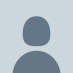 Tweet your replyReply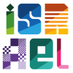 Israel in UN/Geneva@IsraelinGeneva·11hReplying to @IsraelinGenevaMentioning a "Jewish lobby" and that "A lot of money is being thrown into trying to discredit us", is worse...2625Israel in UN/Geneva@IsraelinGeneva·11hMentioning that "Social media is largely controlled by the Jewish lobby" and that "A lot of money is being thrown into trying to discredit us", is terrible...2526Israel in UN/Geneva@IsraelinGeneva·11hNavi Pillay, no matter the context, that is blunt antisemitism. If you can't see it, resign now!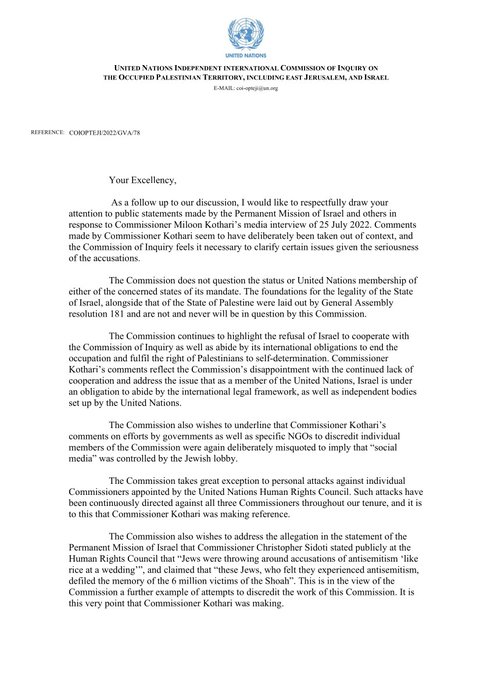 ALT